Namn/personnummer:		Datum: 	KALENDER FÖR ALKOHOLINTAG: 20131 standarddrink motsvarar1 standarddrink motsvarar1 standarddrink motsvarar1 standarddrink motsvarar1 standarddrink motsvarar1 standarddrink motsvarar1 standarddrink motsvarar1 standarddrink motsvarar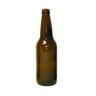 En 33 cl burk/flaska öl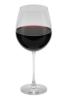 Ett glas/15 cl vanligt vin (12 %) 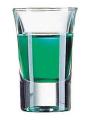 4,44 cl starksprit (t.ex. rom, vodka, whiskey)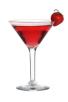 1 cocktail eller grogg som innehåller 4,44 cl starkspritFyll i följande: Startdatum (dag 1):		Slutdatum (igår):		MM	DD	ÅÅ	MM	DD	ÅÅ2013SÖNMÅNTISONSTORFRELÖR1 Nyårsdagen2345J
A
N6 Trettondedag jul789101112J
A
N1314 1516171819J
A
N2021..2223242526272829303112F
E
B3456789F
E
B101112 13 14 Alla hjärtans dag1516F
E
B1718 1920212223242526272812M
A
R3456789M
A
R10111213141516 M
A
R17 181920212223242526 2728Skärtorsdagen29 Långfredagen30 PåskdagenA
P
R 31Annandag påsk1 2345 6 A
P
R 7 891011 12 13A
P
R 1415161718192021222324252627262930Valborgsmässoafton1 Första maj234M
A
J56789 Kristi 
Himmelsfärds dag1011M
A
J12 131415161718M
A
J1920212223242526 Mors dag27 282930312013SÖNMÅNTISONSTORFRELÖR1J
U
N23456 Sveriges nationaldag78J
U
N9101112131415J
U
N16 17181920212223242526272829J
U
L3012 3 4 56J
U
L78910111213J
U
L141516171819202122232425262728293031123A
U
G45678910A
U
G11121314151617A
U
G1819202122232425262728293031S
E
P12 345 67S
E
P891011121314S
E
P1516 171819202122232425262728O
K
T293012345O
K
T67 89101112O
K
T1314 151617181920212223242526272829 3031 Halloween12 Alla helgons dagN
O
V345 678 9 N
O
V10 11 1213141516N
O
V1718192021 222324252627 28  2930D
E
C1234567D
E
C8 910111213 Lucia14 D
E
C15161718192021 2223 24 Julafton25 Juldagen26Annandag jul27282930 31 Nyårsafton